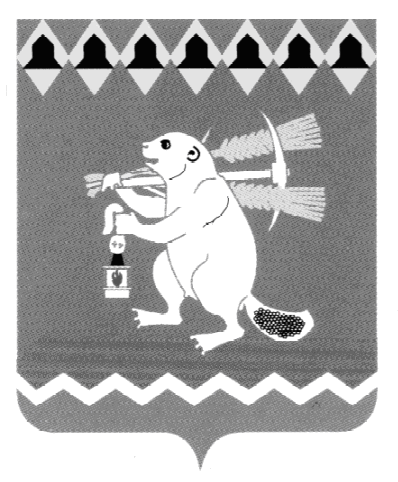 Администрация Артемовского городского округа ПОСТАНОВЛЕНИЕот 10.11.2022                                                                                       № 1112-ПАОб одобрении прогноза социально-экономического развитияАртемовского городского округа на 2023 год и плановый период 2024 и 2025 годовВ соответствии с Бюджетным кодексом Российской Федерации, Федеральным законом от 28 июня 2014 года № 172-ФЗ «О стратегическом планировании в Российской Федерации», Законом Свердловской области от 15 июня 2015 года 
№ 45-ОЗ «О стратегическом планировании в Российской Федерации, осуществляемом на территории Свердловской области», Порядком разработки и корректировки прогноза социально-экономического развития Артемовского городского округа на среднесрочный период, утвержденным постановлением Администрации Артемовского городского округа от 25.07.2016 № 839-ПА 
(с изменениями), в целях определения направлений и ожидаемых результатов социально-экономического развития Артемовского городского округа на среднесрочный период, руководствуясь Положением о бюджетном процессе в Артемовском городском округе, утвержденным решением Думы Артемовского городского округа от 26.02.2015 № 624 (с изменениями), руководствуясь статьями 30, 31 Устава Артемовского городского округа, ПОСТАНОВЛЯЮ:1. Одобрить прогноз социально-экономического развития Артемовского городского округа на 2023 год и плановый период 2024 и 2025 годов (Приложение).2. Финансовому управлению Администрации Артемовского городского округа (Шиленко Н.Н.) учесть прогноз социально-экономического развития Артемовского городского округа на 2023 год и плановый период 2024 и 2025 годов при формировании проекта бюджета Артемовского городского округа на 2023 год и плановый период 2024 и 2025 годов. 3. Постановление опубликовать в газете «Артемовский рабочий», разместить на Официальном портале правовой информации Артемовского городского округа (www.артемовский-право.рф) и на официальном сайте Артемовского городского округа в информационно-телекоммуникационной сети «Интернет».4. Контроль за исполнением постановления возложить на первого заместителя главы Артемовского городского округа Черемных Н.А.Пояснительная записка к прогнозу социально - экономического развития Артемовского городского округа на 2023 годи плановый период 2024 и 2025 годов	Прогноз социально-экономического развития Артемовского городского округа на 2023 год и плановый период 2024 и 2025 годов разработан в соответствии с Бюджетным кодексом Российской Федерации, Правилами разработки, корректировки, осуществления мониторинга и контроля реализации прогноза социально-экономического развития Российской Федерации на среднесрочный период, утвержденными Постановлением Правительства Российской Федерации от 14.11.2015 
№ 1234, Порядком разработки, корректировки, осуществления мониторинга и контроля реализации прогноза социально-экономического развития Свердловской области на среднесрочный период, утвержденным Постановлением Правительства Свердловской области от 02.09.2015 
№ 800-ПП, Порядком разработки и корректировки прогноза социально-экономического развития Артемовского городского округа на среднесрочный период, утвержденным постановлением Администрации Артемовского городского округа от 25.07.2016 № 839-ПА (с изменениями).	Прогноз социально-экономического развития Артемовского городского округа на среднесрочный период составляется в целях:	- мониторинга выполнения задач, определенных в стратегических документах;	- формирования основы для составления проекта бюджета Артемовского городского округа;	- определения основных проблем развития Артемовского городского округа и возможных путей их решения органами местного самоуправления для выработки экономической политики.	Прогноз социально-экономического развития Артемовского городского округа составлен с учетом сценарных условий развития основных макроэкономических показателей Свердловской области в среднесрочном периоде, разработанных Министерством экономики и территориального развития Свердловской области.	Прогноз социально-экономического развития Артемовского городского округа на среднесрочный период 2023-2025 годов сформирован исходя из анализа статистических данных за 2020-2021 годы, январь – июнь 2022 года и прогнозных расчетов, представленных организациями, осуществляющими деятельность на территории Артемовского городского округа.	Прогноз социально-экономического развития Артемовского городского округа на среднесрочный период разработан на основе базового сценария с учетом возможных изменений экономической ситуации.	При составлении прогноза на 2023-2025 годы учтена необходимость достижения целей социально-экономического развития Свердловской области на период до 2030 года.Достигнутый уровень социально-экономического развития Артемовского городского округа	Динамика основных экономических показателей социально-экономического развития Артемовского городского округа в 2021 году характеризуется замедлением темпов снижения одних экономических показателей и сохранением темпов роста других. 	Оборот организаций в январе – декабре 2021 года вырос на 33,9% к уровню 2020 года и составил 19 035,0 млн. рублей (2020 год – 14 215,9 млн. рублей).	В 2021 году инвестиции в основной капитал крупных и средних организаций составили 926,9 млн. рублей, что ниже показателя 2020 года на 24% (2020 год – 1 219,1 млн. рублей).	Объем отгруженных товаров собственного производства, выполненных работ (услуг) организациями:	- обрабатывающего производства в 2021 году составил 4 006,7 млн. рублей или 115,5% к уровню 2020 года (2020 год – 3 469,7 млн. рублей);	- обеспечения электрической энергией, газом и паром; кондиционирование воздуха – 1 033,0 млн. рублей или 115,4% к уровню 2020 года (в 2020 году – 895,0 млн. рублей).	За январь-декабрь 2021 года среднемесячная начисленная заработная плата по крупным и средним организациям составила 38 866 рублей, темп роста по сравнению с аналогичным периодом прошлого года составил 104,3% (за 2020 год – 37 242 рубля).	Среднемесячная начисленная заработная плата по видам экономической деятельности за 2021 год составила:	- в обрабатывающем производстве – 31 255 рублей;	- в обеспечении электрической энергией, газом и паром – 44 867 рублей.	Самая высокая среднемесячная начисленная заработная плата в 2021 году зафиксирована по виду экономической деятельности «Государственное управление и обеспечение военной безопасности; социальное обеспечение» - 48 551 рубль, а самая низкая - по виду экономической деятельности «Деятельность гостиниц и предприятий общественного питания» - 19 274 рубля.	В 2021 году за счет всех источников финансирования введено в эксплуатацию жилья индивидуального строительства общей площадью 6 770 кв.м, что составляет 70,1% к показателю за аналогичный период 2020 года (за 2020 год ведено 9 651 кв.м).	В многолетней динамике демографической ситуации численность постоянного населения Артемовского городского округа имеет тенденцию к снижению. По итогам 2021 года коэффициент рождаемости составил 9,3 человек на 1 000 человек населения, что на 0,3 ед. выше показателя 2020 года (в 2020 году – 9,0 человек на 1 000 человек населения). Коэффициент общей смертности составил 21,8 человек на 1 000 человек населения, что на 2,5 ед. выше показателя 2020 года (в 2020 году – 19,3 человек на 1 000 человек населения). За 2021 год зафиксирована естественная убыль -12,5 человек на 1 000 человек населения. Численность населения Артемовского городского округа по состоянию на 01.01.2022 составила 53 554 человека, что на 678 человек меньше, чем по состоянию на 01.01.2021 (на 01.01.2021 – 54 232 человек).Финансы	Оценка исполнения налоговых и неналоговых доходов бюджета Артемовского городского округа за 2022 год прогнозируется в объеме 723,81 млн. руб., что составляет 95,74% от фактического поступления 2021 года.	Снижение прогнозируемого объема доходов бюджета Артемовского городского округа в 2022 году по сравнению с фактическим поступлением доходов в 2021 году обусловлено, в основном:	- уменьшением поступлений по налогу на доходы физических лиц, связанным со снижением размера дополнительного норматива отчислений в бюджет Артемовского городского округа от налога на доходы физических лиц, заменяющего дотации из областного бюджета на выравнивание бюджетной обеспеченности городских округов с 70 % в 2021 году до 63% в 2022 году (Закон Свердловской области от 08 декабря 2021 года № 111-ОЗ);	- увеличением поступлений по прочим налогам и сборам, связанным с изменением законодательства, в части отмены с 01.01.2021 системы налогообложения в виде единого налога на вмененный доход для отдельных видов деятельности (Федеральный закон от 29 июня 2012 года № 97-ФЗ) и переход налогоплательщиков на другие системы налогообложения;	- уменьшением поступлений по неналоговым доходам, связанным с возвратом средств с целью исполнения требования Министерства образования и молодежной политики Свердловской области о возврате средств в доход областного бюджета в связи с установленным фактом недостижения Артемовским городским округом по состоянию на 31.12.2020 значения показателя результативности использования субсидии.	Оценка объема финансирования муниципальных программ на 2022 год рассчитана на основании предложений главных распорядителей средств бюджета Артемовского городского округа, с учетом изменения объемов межбюджетных трансфертов, ранее предусмотренных Артемовскому городскому округу, в пределах прогнозных показателей по расходам бюджета.	Прогноз доходов на 2023-2024 годы разработан на основании Закона Свердловской области от 08 декабря 2021 года № 111-ОЗ «Об областном бюджете на 2022 год и плановый период 2023 и 2024 годов», Постановления Правительства Свердловской области от 30.09.2021 № 641-ПП «Об утверждении методик, применяемых для расчета межбюджетных трансфертов из областного бюджета местным бюджетам, на 2022 год и плановый период 2023 и 2024 годов», решения Думы Артемовского городского округа от 21.12.2021 № 42 «Об утверждении бюджета Артемовского городского округа на 2022 год и плановый период 2023 и 2024 годов», сведений, представленных главными администраторами доходов бюджета Артемовского городского округа.	Прогнозные объемы финансирования муниципальных программ на 2023 - 2024 годы уточнены на основании предложений главных распорядителей средств бюджета Артемовского городского округа в пределах прогнозных показателей по доходам бюджета, а также с учетом требований ст. 184.1 Бюджетного кодекса РФ в части соблюдения объема условно утвержденных расходов на плановый период.	Прогноз доходов на 2025 год разработан на основании сценарных условий для разработки муниципальными образованиями Свердловской области прогноза социально – экономического развития на 2023 – 2025 годы.	Прогнозные объемы финансирования муниципальных программ на 2025 год рассчитаны в пределах прогнозных показателей по доходам бюджета, а также с учетом требований ст. 184.1 Бюджетного кодекса РФ в части соблюдения объема условно утвержденных расходов на плановый период.	Сумма недополученных доходов от предоставления налоговых льгот, предусмотренных решениями Думы Артемовского городского округа, указана в соответствии с отчетом Межрайонной ИФНС России № 23 по Свердловской области по форме № 5-МН «О налоговой базе и структуре начислений по местным налогам» за 2021 год.Производственная деятельность	Основу экономики Артемовского городского округа составляют предприятия промышленного производства двух видов экономической деятельности - обрабатывающее производство и обеспечение электрической энергией, газом и паром; кондиционирование воздуха. 	По итогам 2021 года на территории Артемовского городского округа сальдированный результат (прибыль минус убытки) деятельности организаций (без субъектов малого предпринимательства и организаций, средняя численность работников которых не превышает 15 человек, банков, страховых организаций и государственных (муниципальных) учреждений) составил 202,0 млн. рублей прибыли, что больше аналогичного показателя за 2020 год на 47,5 млн. руб. (в 2020 году – 154,5 млн. рублей).	За 12 месяцев 2021 года оборот организаций, не относящихся к субъектам малого предпринимательства, по видам экономической деятельности составил:	- обрабатывающее производство – 4 696,5 млн. рублей или 133,9% к значению показателя за 2020 год;	- обеспечение электрической энергией, газом и паром; кондиционирование воздуха – 8 760,9 млн. рублей или 160% к значению показателя за 2020 год.	По итогам 2022 года ожидается снижение темпа роста оборота организаций обрабатывающего производства и достижение значения данного показателя в объеме 4 700,0 млн. рублей. В организациях сферы экономической деятельности «Обеспечение электрической энергией, газом и паром; кондиционирование воздуха» ожидается рост объема оборота на 1,5% с достижением объема 8 900,0 млн. рублей. В периоде до 2025 года в организациях Артемовского городского округа ожидается сохранение темпов роста в пределах от 2,6% до 3,6%, в том числе:	- в организациях обрабатывающего производства ежегодное увеличение оборота в пределах 3,6%;	- в организациях по обеспечению электрической энергией, газом и паром; кондиционированием воздуха ежегодное увеличение оборота в пределах 2,6%.	На территории Артемовского городского округа в сфере сельского хозяйства осуществляют деятельность 2 юридических лица, малые формы хозяйствования представлены 16 крестьянскими (фермерскими) хозяйствами и около 10,5 тысяч семей имеют личные подсобные хозяйства.	Основные направления производственной деятельности сельскохозяйственных предприятий городского округа - производство молока, мяса птицы, мяса крупного рогатого скота, выращивание кормовых культур.	По организациям, осуществляющим деятельность на территории Артемовского городского округа в сфере сельскохозяйственного производства, за январь-декабрь 2021 года объем производства сельскохозяйственной продукции составил 947,9 млн. руб., что на 158,2 млн. руб. больше показателя за 2020 год (за 12 месяцев 2020 года – 789,7 млн. руб.). 	В прогнозном периоде 2023-2025 годов ожидается, что рост оборота организаций сельскохозяйственного производства будет находиться в пределах 1% в зависимости от складывающейся экономической ситуации и погодных условий. Рост оборота организаций сельскохозяйственного производства планируется обеспечить за счет увеличения общих посевных площадей в 2023 году до 13 845 га, роста объема произведенной сельскохозяйственной продукции, а также за счет привлечения грантовой поддержки крестьянских (фермерских) хозяйств при участии в региональных программах развития сельскохозяйственного производства.	Оборот организаций в сфере «Строительство» за 2021 год составил 520,56 млн. рублей, что составляет 180% к уровню 2020 года (2020 год – 
289,2 млн. рублей). В 2021 году организациями, осуществляющими деятельность на территории Артемовского городского округа, завершены проекты по строительству:	- механического цеха АО «КМЗ», площадь – 1 440,4 кв.м;	- магазина в с. Покровское Артемовского района, площадь - 
422,05 кв.м;	- 3-х этажного многоквартирного жилого в г. Артемовский, ул. Почтовая д. 7, общая площадь – 1 538,5 кв.м; 	- здания магазина в г. Артемовский, ул. Станционная, 270, площадь - 803,72 кв.м;	- здания магазина в г. Артемовский, улица Акулова, 6, площадь – 1 195,68 кв.м.Кроме того:	- завершен капитальный ремонт здания МБОУ СОШ № 14 п. Красно-гвардейский, ул. Усиевича, 16;	- завершен капитальный ремонт здания для нужд ГБУДОСО «Артемовская ДШИ» в г. Артемовский, ул. Мира,14;	- ведется реконструкция объекта капитального строительства в д. Бучино, ул. Свободы, в 350 метрах на восток от ориентира дом 7 (загородный лагерь «Зеленый луг»), общая площадь – 1 032,85 кв.м.	Динамика оборота организаций строительства в прогнозном периоде до 2025 года будет определяться количеством и стоимостью объектов капитального строительства, в том числе реализацией проектов:	- газификации Артемовского городского округа;	- по строительству центра эксплуатации и обслуживания газомоторных локомотивов;	- по строительству многоквартирного жилого дома в с. Мостовском;	- по строительству поликлиники на 450-500 посещений в день в г. Артемовском;	- по строительству коровника на 100 голов КРС.	На величину объема оборотов организаций оптовой и розничной торговли в 2022 году и прогнозном периоде 2023-2025 годов влияние окажут: рост потребительских цен, колебание потребительского спроса. 	Величину оборота организаций транспорта и связи будут определять динамика промышленного производства, потребности оптовой и розничной торговли и развитие телекоммуникационного рынка. В прогнозном периоде ожидается рост объема оборота организаций транспорта и связи в пределах 1%.	Оборот организаций в области информатизации и связи прогнозируется в периоде 2023-2025 годов в объеме от 12,14 млн. рублей до 12,51 млн. рублей.Инвестиции	Фактический объем инвестиций в 2021 году составил 926,89 млн. рублей, что на 348,4 млн. рублей меньше прогнозируемого. Это обусловлено переносом сроков начала реализации ряда проектов (в том числе: строительство фермы на 100 голов, строительство универсального рынка, строительство поликлиники, жилого многоквартирного дома в с. Мостовском).	С учетом завершения начатых и реализацией новых инвестиционных проектов в различных сферах экономической деятельности ожидается, что значение показателя «Объем инвестиций в основной капитал за счет всех 
источников финансирования» в 2022 году достигнет объема 747,07 млн. рублей. 	Динамика объема инвестиций в прогнозном периоде до 2025 года будет определяться наличием краткосрочных инвестиционных планов в организациях Артемовского городского округа, в том числе вводом в эксплуатацию объектов капитального строительства.Финансирование инвестиционных вложений за счет средств бюджетов различных уровней, в основном, будет осуществляться в рамках реализуемых муниципальных программ. Денежные доходы населения	Доходы населения Артемовского городского округа в 2021 году ожидались в объеме 11 227,8. Фактически достигнутое значение в объеме 11 760,9 млн. рублей больше ожидаемого на 533,1 млн. рублей. Рост доходов обусловлен:	- фактическим ростом на территории Артемовского городского округа среднемесячной заработной платы на 4,3%;	- индексацией страховых пенсий с 01.01.2021 неработающим пенсионерам на 6,3% и дополнительными выплатами;	- индексацией социальных пенсий с 01.04.2021 на 3,4%;	- ежегодным повышением минимального размера оплаты труда (в соответствии с требованиями трудового законодательства;	- социальными выплатами.	Ожидается, что при стабилизации функционирования экономики, повышения пенсий и прожиточного минимума денежные доходы населения Артемовского городского округа в 2023-2025 годах будут расти на 5% ежегодно.Потребительский рынок	Потребительский спрос в первом полугодии 2022 года снижался. Ожидается, что с возобновлением роста потребительского кредитования потребительская активность повысится. 	На территории Артемовского городского округа торговая сеть обеспечивает необходимую полноту ассортимента товаров, необходимый уровень обслуживания и условий для комфортной и быстрой доступности продуктов и сопутствующих товаров повседневного спроса. Оборот оптовой и розничной торговли в 2021 году достиг значения 4 042,26 млн. рублей, что составляет 115% от аналогичного показателя за 2020 год (в 2020 году оборот составил 3 516,1 млн. рублей). В период 2023-2025 годов ожидается положительная динамика оборота оптовой и розничной торговли в пределах 4%. 	Оборот общественного питания в 2021 году достиг значения 84,46 млн. рублей, что составляет 102% от аналогичного показателя за 2020 год (в 2020 году оборот составил 82,8 млн. рублей). 	В условиях экономического кризиса численность потребителей услуг общественного питания восстанавливается медленно. Условия пандемии внесли существенное изменение в культуру потребления и рынок в целом, повысив востребованность доставки. В период 2023-2025 годов ожидается положительная динамика оборота общественного питания в пределах 3%.	Дальнейшее восстановление потребительской активности в краткосрочной перспективе будет поддерживаться возобновлением роста потребительского кредитования, а с 2023 года – восстановлением реальных располагаемых денежных доходов населения.Демография	Численность населения Артемовского городского округа на 01.01.2022 составила 53 554 человека, что на 678 человек меньше, чем по состоянию на 01.01.2021. Сложившаяся ситуация обусловлена процессами миграции и естественной убыли населения.	За 12 месяцев 2021 года зарегистрирован 501 родившийся малыш (в 2020 году – 492 малыша). Число родившихся в 2021 году больше, чем в 2020 году на 9 человек. Число умерших в 2021 году составило 1 174 человека, что больше на 117 человек, чем в 2020 году (в 2020 году – 1 057 человек). Естественная убыль населения за 2021 год составила - 673 человека.	Итоги миграции населения за январь-декабрь 2021 года: число прибывших 1 429 человек, число выбывших 1 431 человек, миграционная убыль составила 2 человека (миграционная убыль за январь-декабрь 2020 года - 177 человек).	Ожидается, что темпы естественной и миграционной убыли населения сократятся, но среднегодовая численность населения будет уменьшаться, и к 2024 году составит 53 000 человек.	По отдельным возрастным категориям численность населения характеризуется следующими показателями.	Численность детей в возрасте 3-7 лет (дошкольного возраста) по состоянию на 01.01.2022 составила 3 534 человека, что на 217 человек меньше, чем по состоянию на 01.01.2021. В среднесрочной перспективе 2023-2025 годов прогнозируется сохранение численности граждан данной возрастной категории в пределах 3 044 человек.	Численность детей и подростков в возрасте 8-17 лет (школьного возраста) на 01.01.2022 составила 7 272,0 человека, что на 271 человека больше, чем на 01.01.2021. В среднесрочной перспективе 2022-2024 годов прогнозируется сохранение численности граждан данной возрастной категории в пределах 7 700 человек. 	Численность населения Артемовского городского округа в трудоспособном возрасте на 01.01.2022 составила 26 842 человека (50,1% от общей численности населения), а численность населения старше трудоспособного возраста – 16 670 человек (31,1% от общей численности населения округа). Демографическая ситуация в Артемовском городском округе характеризуется старением населения. В прогнозируемый период 2023 - 2025 годов ожидается:	- сохранение тенденции старения населения;	- сохранение численности населения в трудоспособном возрасте в пределах 26,5 тыс. человек ежегодно.	В среднесрочной перспективе основные тенденции демографического развития Артемовского городского округа будут соответствовать тенденциям демографического развития Свердловской области и являться негативными. Основными факторами снижения численности населения являются: снижение рождаемости из-за сокращения числа женщин фертильного возраста, увеличение смертности из-за ухудшения возрастной структуры населения, низкий миграционный прирост.Развитие социальной сферы	В 2021 году в 4 общеобразовательных организациях Артемовского городского округа учебный процесс осуществлялся в 2 смены. Во вторую смену обучалось 268 человек, что составило 3,9% от общей численности обучающихся (в 2020 учебном году в 4 общеобразовательных организациях – 525 человек или 7,8%). Снижение показателя обусловлено завершением ремонта МБОУ СОШ № 14 п. Красногвардейский.	В 2022 году в 2 общеобразовательных организациях процесс обучения организован в 2 смены для 171 ребенка.	В прогнозном периоде 2023-2025 годов количество обучающихся общеобразовательных организаций во вторую смену составит 170 – 190 человек.	Доля детей в возрасте от 5 до 18 лет, охваченных дополнительным образованием в 2020 году, согласно методике расчета показателя, составила 76% обучающихся, от количества детей, проживающих на территории Артемовского городского округа; в 2021 году – 54% детей от количества детей, проживающих на территории Артемовского городского округа, (расчет проведен в соответствии с обновленной методикой расчета показателя). 	Деятельность муниципального опорного центра, оказывающего методическую поддержку организациям, реализующим дополнительные общеразвивающие программы, координирующего деятельность в сфере дополнительного образования и дальнейшая реализация кампании по выдаче сертификатов дополнительного образования и введению новых дополнительных общеобразовательных программ, позволят в период 2022-2025 годов создать условия для увеличения доли детей от 5 до 18 лет, охваченных услугами дополнительного образования, в муниципальных образовательных организациях до: в 2022 – 81,8%; 2023 – 82,6%; 2024 – 83,3%, 2025- 83,6%.	Созданные в 2020 году дополнительно 60 мест в действующих дошкольных образовательных организациях и ввод 135 мест в новом детском дошкольном учреждении обеспечили условия для 100% доступности дошкольного образования для детей в возрасте от полутора до трех лет.	В 2023-2025 годах доступность дошкольного образования сохранится для 100% детей в возрасте от полутора до трех лет.	По состоянию на 01.07.2022 количество сотрудников ГАУЗ СО «Артемовская ЦРБ» составило 891 человек, в том числе: врачи – 104 человека, средний медицинский персонал – 416 человек. Укомплектованность по врачам - 84%, по среднему медицинскому персоналу - 82%.	В целях повышения кадрового обеспечения ГАУЗ СО «Артемовская ЦРБ» в 2022 году 4 сотрудника прошли первичную переподготовку по второй клинической специальности, в рамках целевой подготовки специалистов с высшим образованием обучается 38 студентов. В 2022 году закончили обучение в ординатуре 2 специалиста. Продолжают обучение в ординатуре 2 специалиста: 1 по профилю «Психиатрия», 1 - «Инфекционные болезни». По программам среднего специального образования по «целевому направлению» обучается 9 студентов. Трудовые ресурсы	По состоянию на 01.09.2022 уровень безработицы в Артемовском городском округе составил 1,34%, что на 0,06% ниже показателя на 01.01.2022 (на 01.01.2022 уровень безработицы – 1,4%), а число официально зарегистрированных безработных составило 353 человека, что на 34 человека меньше показателя на 01.01.2022 (на 01.01.2022 – 387 человек).	Среднесписочная численность работников (без внешних совместителей) по полному кругу организаций в 2021 году составила 22 570 человек. В прогнозном периоде 2022-2025 годов ожидается, что среднесписочная численность работников (без внешних совместителей) по полному кругу организаций будет уменьшаться и к 2025 году составит 22 000 человек. Прогнозируется, что в ближайшие годы будет расти количество самозанятых граждан. 	Рынок труда в среднесрочной перспективе будет в значительной степени определяться демографическими тенденциями. Дальнейшее проведение в прогнозном периоде пенсионной реформы частично компенсирует процесс сокращения трудоспособного населения.Заключение	На территории Артемовского городского округа применяется программный метод планирования расходов бюджета Артемовского городского округа на основании муниципальных программ с учетом определенных приоритетов в соответствии с реальными возможностями бюджета Артемовского городского округа.	Приоритетными в 2023-2025 годах признаются мероприятия, связанные с реализацией региональных проектов Свердловской области, утвержденных в рамках национальных проектов Российской Федерации согласно Указу Президента Российской Федерации от 7 мая 2018 года № 204 «О национальных целях и стратегических задачах развития Российской Федерации на период до 2024 года»:капитальный ремонт школ, капитальный ремонт дошкольных образовательных организаций;капитальный ремонт учреждений культуры;строительство и капитальный ремонт тротуаров, муниципальных автомобильных дорог общего пользования;модернизация жилищно-коммунального хозяйства;газификация Артемовского городского округа;строительство жилья для переселения граждан из непригодного и аварийного жилья;развитие въездного и внутреннего туризма;обустройство дворовых и общественных территорий.Глава Артемовского городского округаК.М. ТрофимовПрогноз социально-экономического развития Артемовского городского округана 2023 год и плановый период 2024 и 2025 годовПриложение к прогнозу социально-экономического развития Артемовского городского округа на 2023 год и плановый период 2024 и 2025 годов